(Ф 21.01 – 03)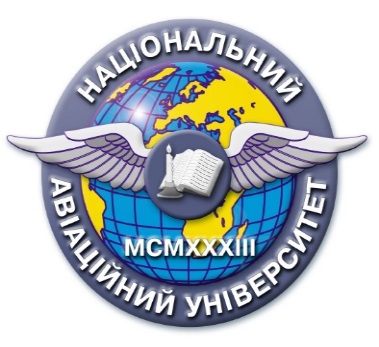 Силабус навчальної дисципліни«Прикладне програмування»Освітньо-професійної програми 
«Геоінформаційні системи і технології»Галузь знань: 19 «Архітектура та будівництво»Спеціальність: 193 «Геодезія та землеустрій»Силабус навчальної дисципліни«Прикладне програмування»Освітньо-професійної програми 
«Геоінформаційні системи і технології»Галузь знань: 19 «Архітектура та будівництво»Спеціальність: 193 «Геодезія та землеустрій»Рівень вищої освіти(перший (бакалаврський), другий (магістерський)Перший (бакалаврський)Перший (бакалаврський)Статус дисципліниНавчальна дисципліна вибіркового компонента ОПНавчальна дисципліна вибіркового компонента ОПКурс22Семестр33Обсяг дисципліни,кредити ЄКТС/години4 кредити/120 годин4 кредити/120 годинМова викладанняукраїнськаукраїнськаЩо буде вивчатися (предмет вивчення)Бібліотека numpy. Багатовимірні масиви у Python. Операції над масивами. Побудова графіків та діаграм. Обчислення у табличному редакторі. Бібліотека pandas. Групування та агрегація. З’єднання таблиць. Розв’язання прикладних задач.Бібліотека numpy. Багатовимірні масиви у Python. Операції над масивами. Побудова графіків та діаграм. Обчислення у табличному редакторі. Бібліотека pandas. Групування та агрегація. З’єднання таблиць. Розв’язання прикладних задач.Чому це цікаво/треба вивчати (мета)Мета курсу – навчитись розв’язувати прикладні задачі за допомогою програмування.Мета курсу – навчитись розв’язувати прикладні задачі за допомогою програмування.Чому можна навчитися (результати навчання)1) застосовувати програмування для розв’язання різноманітних задач геодезії та землеустрою;2) вміти автоматизовувати опрацювання великих наборів даних (big data).1) застосовувати програмування для розв’язання різноманітних задач геодезії та землеустрою;2) вміти автоматизовувати опрацювання великих наборів даних (big data).Як можна користуватися набутими знаннями і уміннями (компетентності)1) здатність застосовувати знання у практичних ситуаціях;2) здатність використовувати інформаційні технології;3) знання спеціалізованого програмного забезпечення та базові вміння програмувати для вирішення прикладних професійних задач.1) здатність застосовувати знання у практичних ситуаціях;2) здатність використовувати інформаційні технології;3) знання спеціалізованого програмного забезпечення та базові вміння програмувати для вирішення прикладних професійних задач.Навчальна логістикаЗміст дисципліни: Масиви у програмуванні та у Python. Бібліотека numpy. Клас ndarray. Доступ до елементів масиву.Створення двовимірних та тривимірних масивів. Форма і розміри масиву. Основні атрибути масивів ndarray. Зрізи (slicing). Присвоювання та копіювання масивів. Типи елементів масиву. Поелементні математичні операції над масивами. Основні математичні та статистичні методи і функції numpy. Представлення масиву (view). Зміна розмірів масиву (reshape). Бібліотека matplotlib та модуль pyplot. Побудова графіків за даними масивів numpy. Редактори LibreOffice Calc та Microsoft Excel. Написання власних функцій мовою програмування BASIC (VBA). Основи роботи з таблицями у Python. Бібліотека pandas. Доступ до рядків, колонок та елементів таблиці. Фільтрування таблиці. Редагування таблиці. Читання та запис таблиці у  файл. Групування даних. Агрегація даних. Методи агрегації. Операції з’єднання таблиць (join). Алгоритми з’єднання. Прикладні задачі.Види занять: лекції, практичніМетоди навчання: вступна бесіда, наукова розповідь, пояснення, вступний та поточний інструктажФорми навчання: деннаЗміст дисципліни: Масиви у програмуванні та у Python. Бібліотека numpy. Клас ndarray. Доступ до елементів масиву.Створення двовимірних та тривимірних масивів. Форма і розміри масиву. Основні атрибути масивів ndarray. Зрізи (slicing). Присвоювання та копіювання масивів. Типи елементів масиву. Поелементні математичні операції над масивами. Основні математичні та статистичні методи і функції numpy. Представлення масиву (view). Зміна розмірів масиву (reshape). Бібліотека matplotlib та модуль pyplot. Побудова графіків за даними масивів numpy. Редактори LibreOffice Calc та Microsoft Excel. Написання власних функцій мовою програмування BASIC (VBA). Основи роботи з таблицями у Python. Бібліотека pandas. Доступ до рядків, колонок та елементів таблиці. Фільтрування таблиці. Редагування таблиці. Читання та запис таблиці у  файл. Групування даних. Агрегація даних. Методи агрегації. Операції з’єднання таблиць (join). Алгоритми з’єднання. Прикладні задачі.Види занять: лекції, практичніМетоди навчання: вступна бесіда, наукова розповідь, пояснення, вступний та поточний інструктажФорми навчання: деннаПререквізитиЗагальні знання з інформатики та програмуванняЗагальні знання з інформатики та програмуванняПореквізитиОтримання знання та вміння можуть бути використані під час написання кваліфікаційної бакалаврської роботиОтримання знання та вміння можуть бути використані під час написання кваліфікаційної бакалаврської роботиІнформаційне забезпеченняз репозитарію та фонду НТБ НАУНавчальна та наукова література:Креневич А.П. Python у прикладах і задачах. Частина 1. Структурне програмування. Навчальний посібник із дисципліни "Інформатика та програмування" – К.: ВПЦ "Київський Університет", 2017. – 206 с.Креневич А.П. Python у прикладах і задачах. Частина 2. Об’єктно-орієнтоване програмування. Навчальний посібник із дисципліни "Інформатика та програмування" – К.: ВПЦ "Київський Університет", 2020. – 152 с.Інформатика: Excel та Basic for Application: навч. посіб. / Лопотко О.В. Рекомендовано МОН України. – К.: Вид-во «Каравела», 2018. – 272 c.Lubanovic B. Introducing Python. – O`Reilly Media Inc., 2015.Інтернет:1. https://www.python.org/2. https://numpy.org/3. https://pandas.pydata.org/4. https://www.libreoffice.org/discover/calc/Навчальна та наукова література:Креневич А.П. Python у прикладах і задачах. Частина 1. Структурне програмування. Навчальний посібник із дисципліни "Інформатика та програмування" – К.: ВПЦ "Київський Університет", 2017. – 206 с.Креневич А.П. Python у прикладах і задачах. Частина 2. Об’єктно-орієнтоване програмування. Навчальний посібник із дисципліни "Інформатика та програмування" – К.: ВПЦ "Київський Університет", 2020. – 152 с.Інформатика: Excel та Basic for Application: навч. посіб. / Лопотко О.В. Рекомендовано МОН України. – К.: Вид-во «Каравела», 2018. – 272 c.Lubanovic B. Introducing Python. – O`Reilly Media Inc., 2015.Інтернет:1. https://www.python.org/2. https://numpy.org/3. https://pandas.pydata.org/4. https://www.libreoffice.org/discover/calc/Локація та матеріально-технічне забезпеченнякомп’ютерний клас, лекційна аудиторія, проєкторкомп’ютерний клас, лекційна аудиторія, проєкторСеместровий контроль, екзаменаційна методиказалікзалікКафедракафедра аерокосмічної геодезії та землеустроюкафедра аерокосмічної геодезії та землеустроюФакультетфакультет наземних споруд та аеродромівфакультет наземних споруд та аеродромівВикладач(і)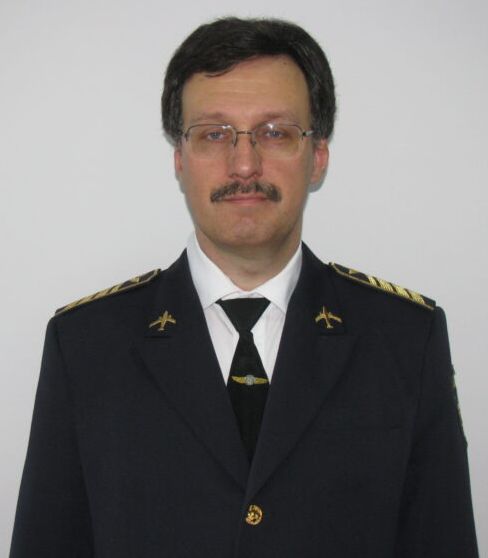 ВЕЛИКОДСЬКИЙ ЮРІЙ ІВАНОВИЧПосада: завідувач кафедриВчене звання: старший дослідникНауковий ступінь: кандидат фізико-математичних наукПрофайл викладача: http://www.lib.nau.edu.ua/naukpraci/teacher.php?id=11480Тел.: (044) 406-79-95E-mail: yurii.velykodskyi@npp.nau.edu.uaРобоче місце: 3.524Оригінальність навчальної дисципліниАвторський курсАвторський курсЛінк на дисципліну